МИНОБРНАУКИ РОССИИФедеральное государственное бюджетное образовательное учреждение высшего  образования«Российский государственный университет им. А.Н. Косыгина»(Технологии. Дизайн. Искусство.)РАБОЧАЯ ПРОГРАММА УЧЕБНОЙ ДИСЦИПЛИНЫНачертательная геометрия, инженерная графикаУровень освоения основной профессиональной                                       Академический бакалавриатобразовательной программы Направление подготовки         15.03.04 Автоматизация технологических                                                                                                                                        процессов и производств Профили                                     Компьютерные технологии в системах                                                       автоматического управления  производственными                                                       процессами.Форма обучения                              очная         Нормативный срок                         4 года  освоения  ОПОП        Институт                     Мехатроники и информационных технологийКафедра                                Теоретической и прикладной механикиНачальник учебно-методическогоуправления                                            _________________          Никитаева Е.Б.Москва,      2018 г.При разработке рабочей программы учебной дисциплины в основу положены:ФГОС ВО по направлению подготовки 15.03.04 “Автоматизация технологических процессов и производств”, утвержденный Министерством образования и науки РФ «  12  »  марта 2015г., № 200Основная профессиональная образовательная программа (далее – ОПОП) по направлению подготовки для профиля «Компьютерные технологии в системах автоматического управления производственными процессами», утвержденная Ученым советом университета 28 июня 2018г. , протокол № 8Разработчик(и):Рабочая программа учебной дисциплины рассмотрена и утверждена на заседании кафедры теоретической и прикладной механикиРуководитель ОПОП             ______________                Захаркина С.В.Заведующий кафедрой         ______________                Хейло С.В.   Директор института            		_                            Зайцев А.Н.                                                                                                    21 июня 2018 г. .                                                                   1.  МЕСТО УЧЕБНОЙ ДИСЦИПЛИНЫ В СТРУКТУРЕ ОПОПДисциплина «Начертательная геометрия, инженерная графика» включена в базовую часть Блока 12. КОМПЕТЕНЦИИ ОБУЧАЮЩЕГОСЯ, ФОРМИРУЕМЫЕ В РАМКАХ  ИЗУЧАЕМОЙ  ДИСЦИПЛИНЫ      Таблица 13. СТРУКТУРА УЧЕБНОЙ ДИСЦИПЛИНЫТаблица 24. СОДЕРЖАНИЕ РАЗДЕЛОВ УЧЕБНОЙ ДИСЦИПЛИНЫ Таблица 35.  САМОСТОЯТЕЛЬНАЯ РАБОТА ОБУЧАЮЩИХСЯ                                                                                                                                                                                                                                                                                                                                                Таблица 46. ОЦЕНОЧНЫЕ СРЕДСТВА ДЛЯ ПРОВЕДЕНИЯ ТЕКУЩЕЙ И ПРОМЕЖУТОЧНОЙ АТТЕСТАЦИИ ПО ДИСЦИПЛИНЕ 6.1 Связь  результатов освоения дисциплины с уровнем сформированности заявленных компетенций в рамках изучаемой дисциплиныТаблица 56.2 Оценочные средства для студентов с ограниченными возможностями здоровьяОценочные средства для  лиц с ограниченными возможностями здоровья выбираются с учетом особенностей их психофизического развития, индивидуальных возможностей и состояния здоровья.                                                                                                                            Таблица 67. ТИПОВЫЕ КОНТРОЛЬНЫЕ ЗАДАНИЯ И ДРУГИЕ МАТЕРИАЛЫ,НЕОБХОДИМЫЕ ДЛЯ ОЦЕНКИ  УРОВНЯ  СФОРМИРОВАННОСТИ ЗАЯВЛЕННЫХ КОМПЕТЕНЦИЙ  В  РАМКАХ  ИЗУЧАЕМОЙ  ДИСЦИПЛИНЫ, ВКЛЮЧАЯ САМОСТОЯТЕЛЬНУЮ РАБОТУ ОБУЧАЮЩИХСЯ                  Вариант 1						Вариант 2							Вариант 3 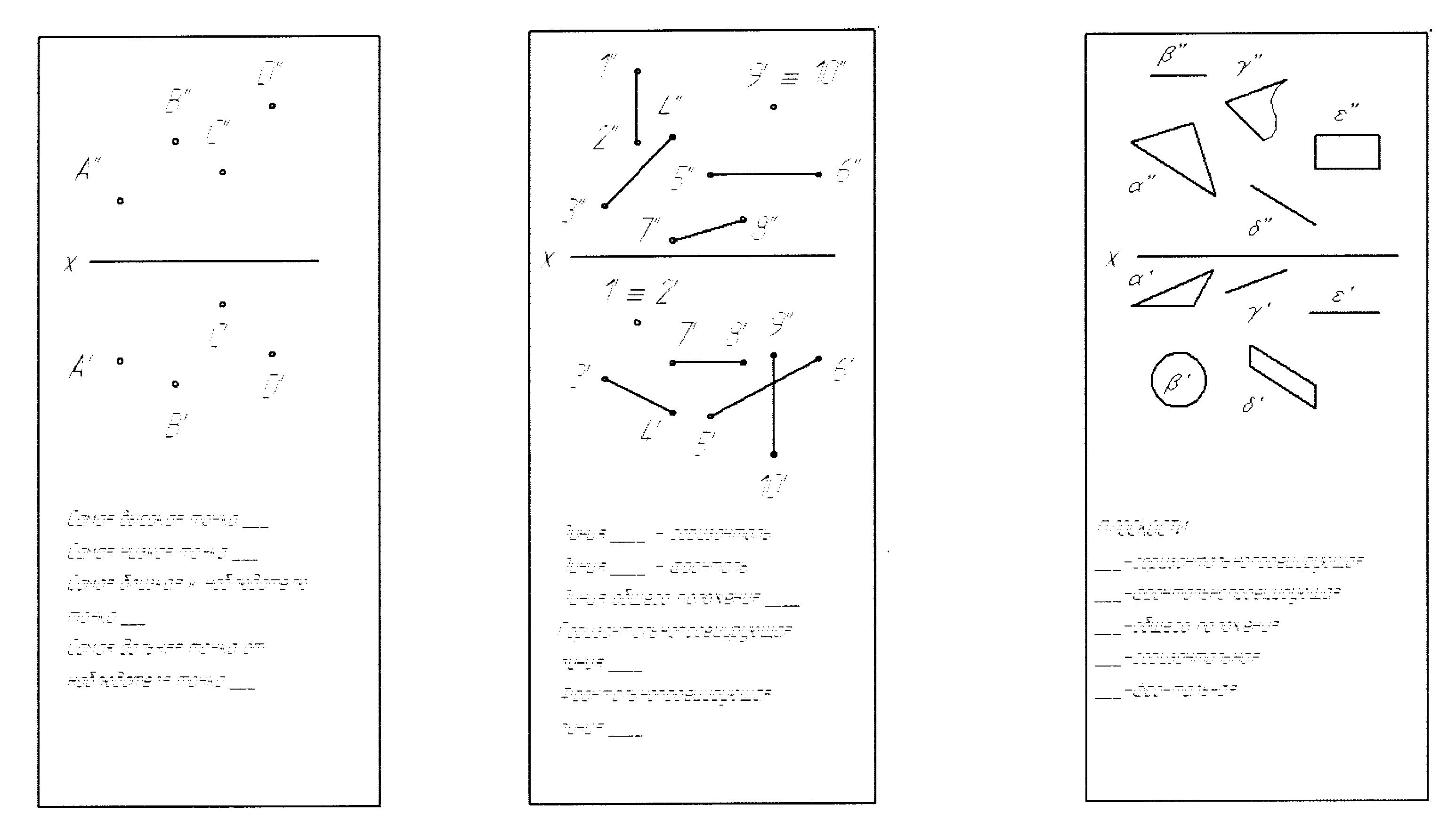 Начертательная геометрия. Контрольная работа Кнр №2.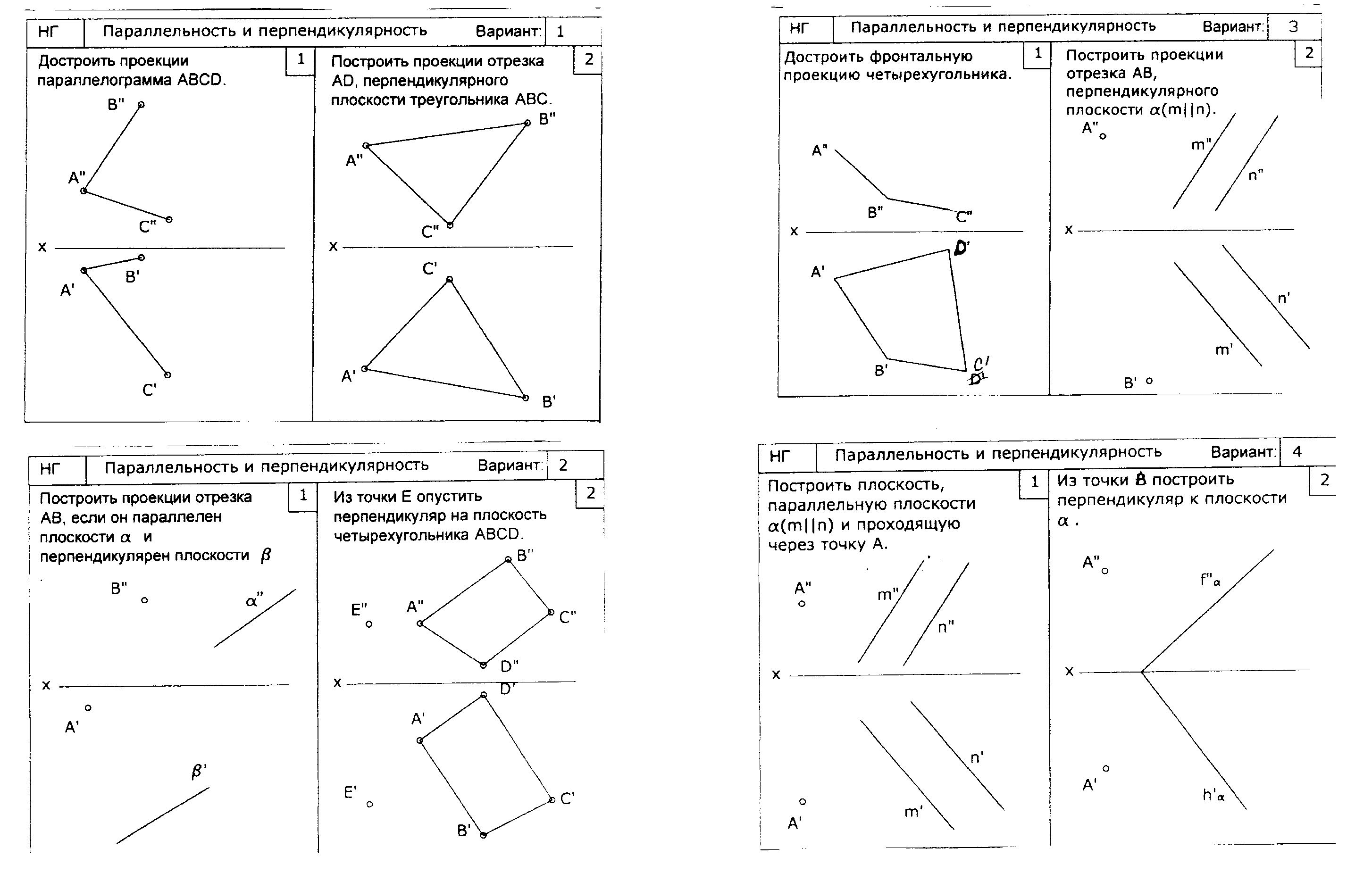 Начертательная геометрия. Контрольная работа Кнр №3.		Вариант 1						Вариант 2						Вариант 3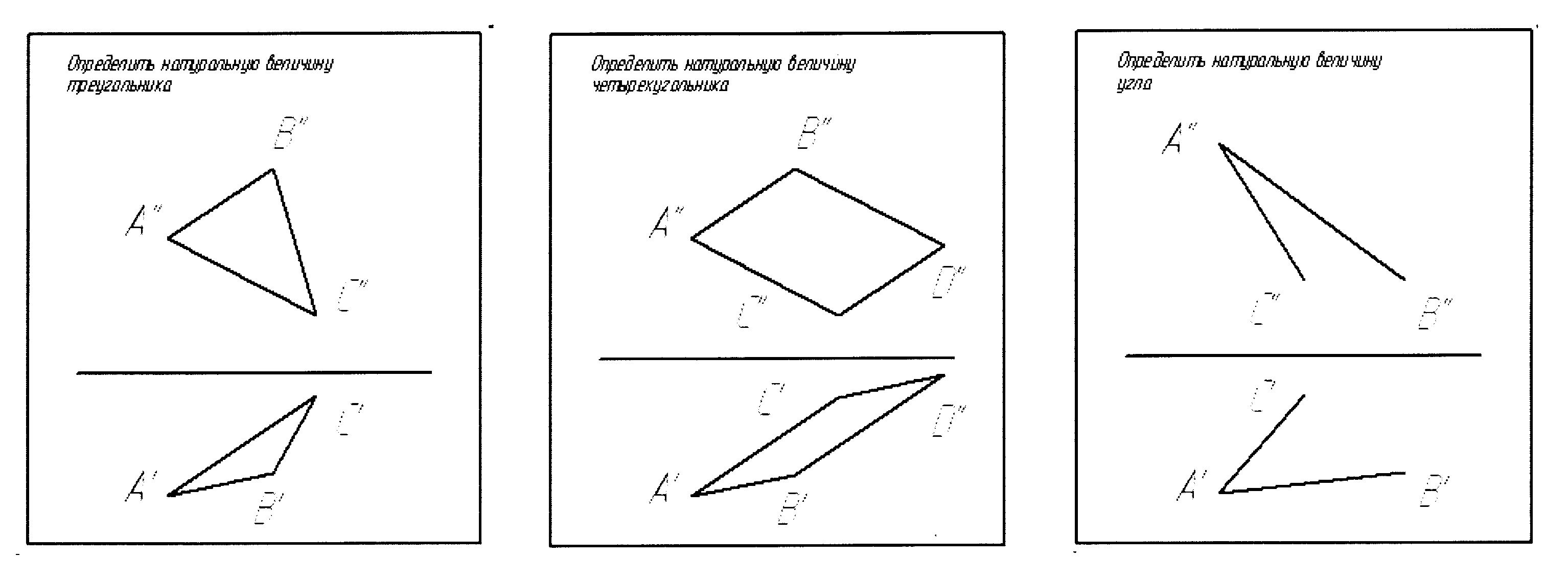 Начертательная геометрия. Примеры экзаменационных билетов.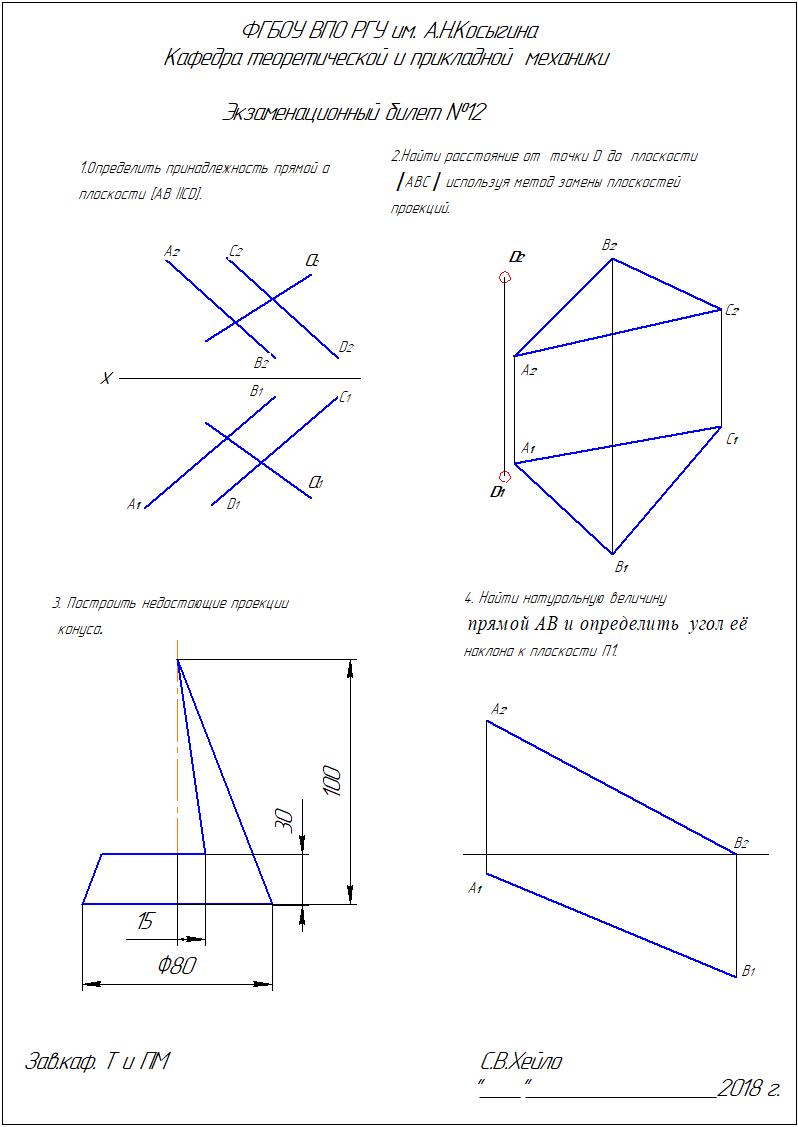 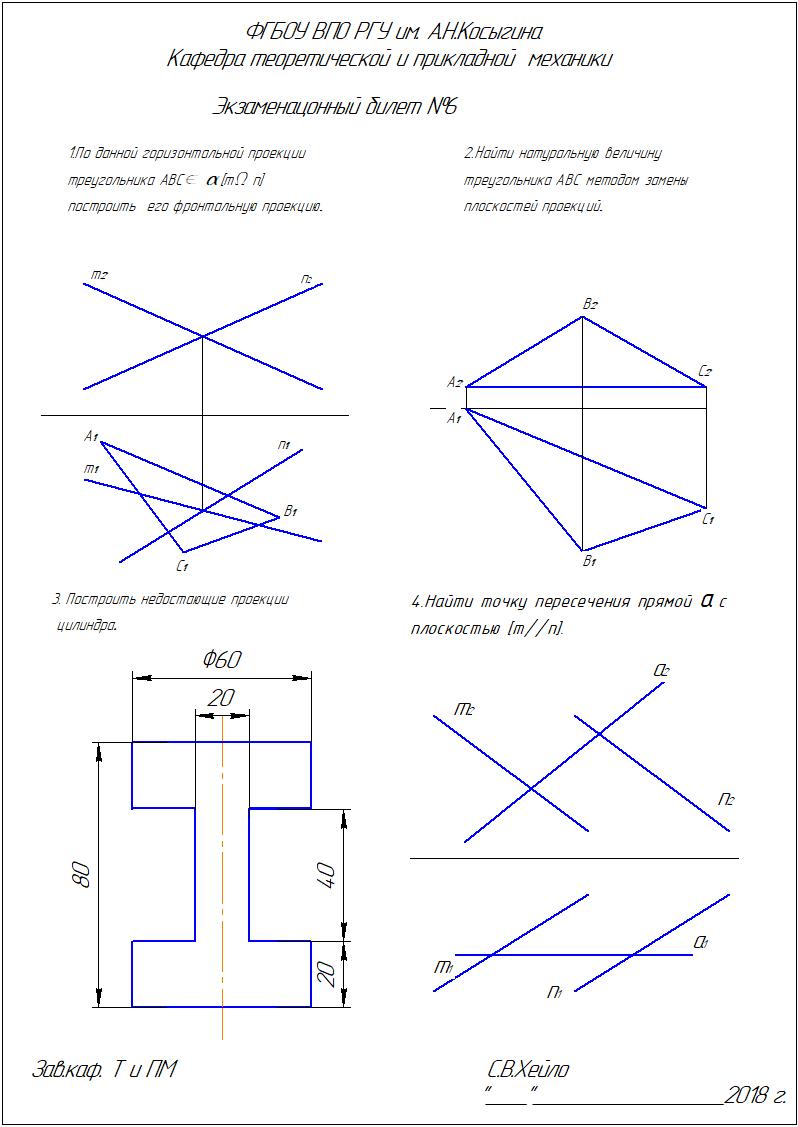 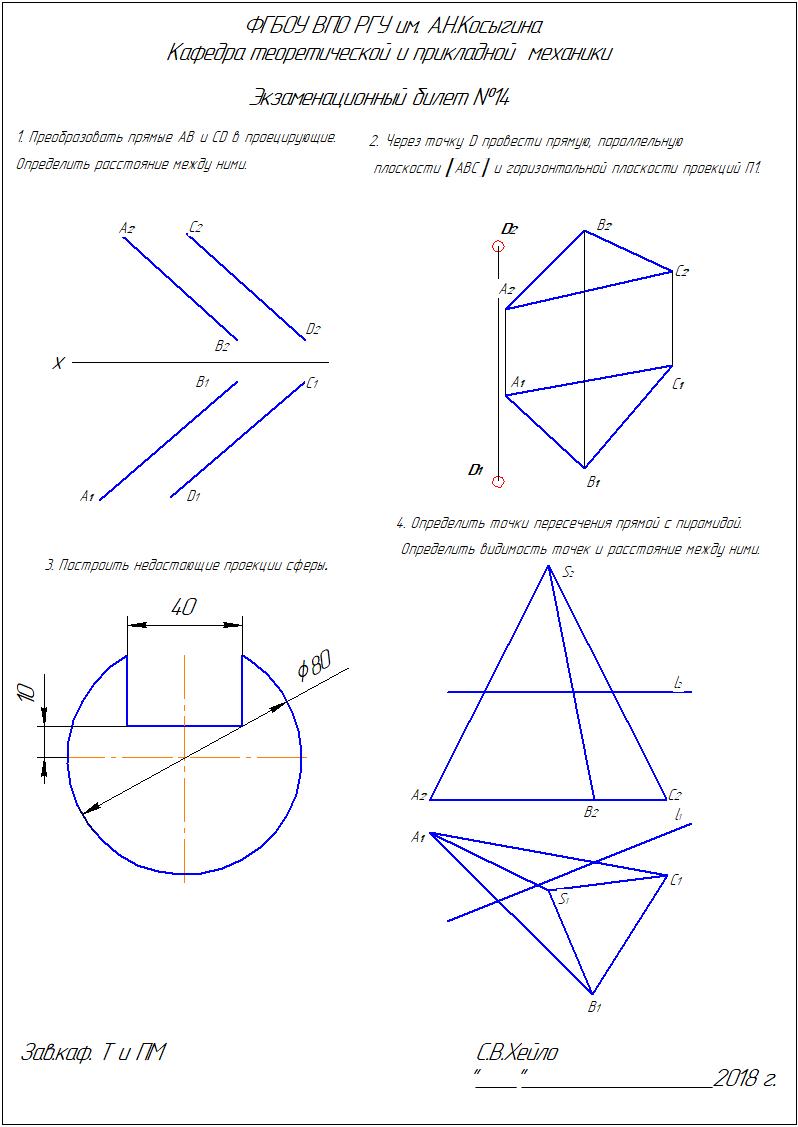 Инженерная графика.Контрольная работа (Кнр №1)Задание: построить три проекции модели.                 Вариант 1							Вариант 2				     Вариант 3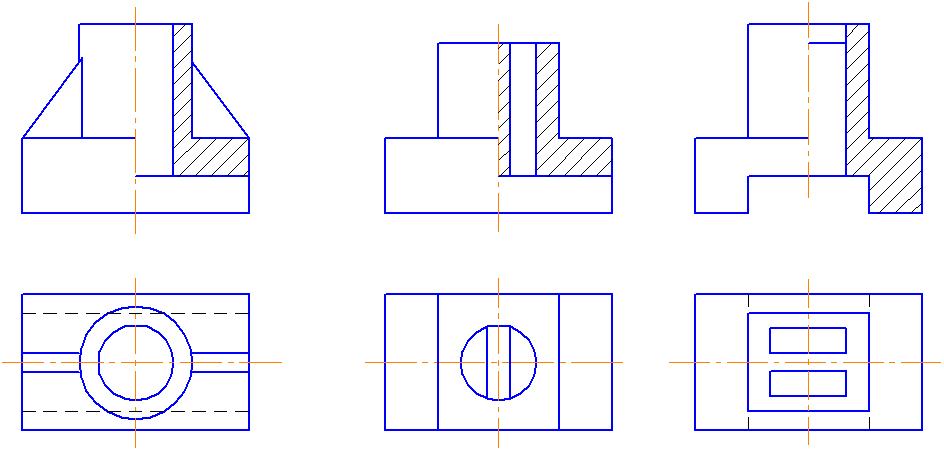 Инженерная графика. Контрольная работа (Кнр №3)Инженерная графика. Тест по ЕСКД (ТСп №1)Инженерная графика.Контрольная работа (Кнр №4)Вариант 1.Выполнить рабочий чертеж 1. 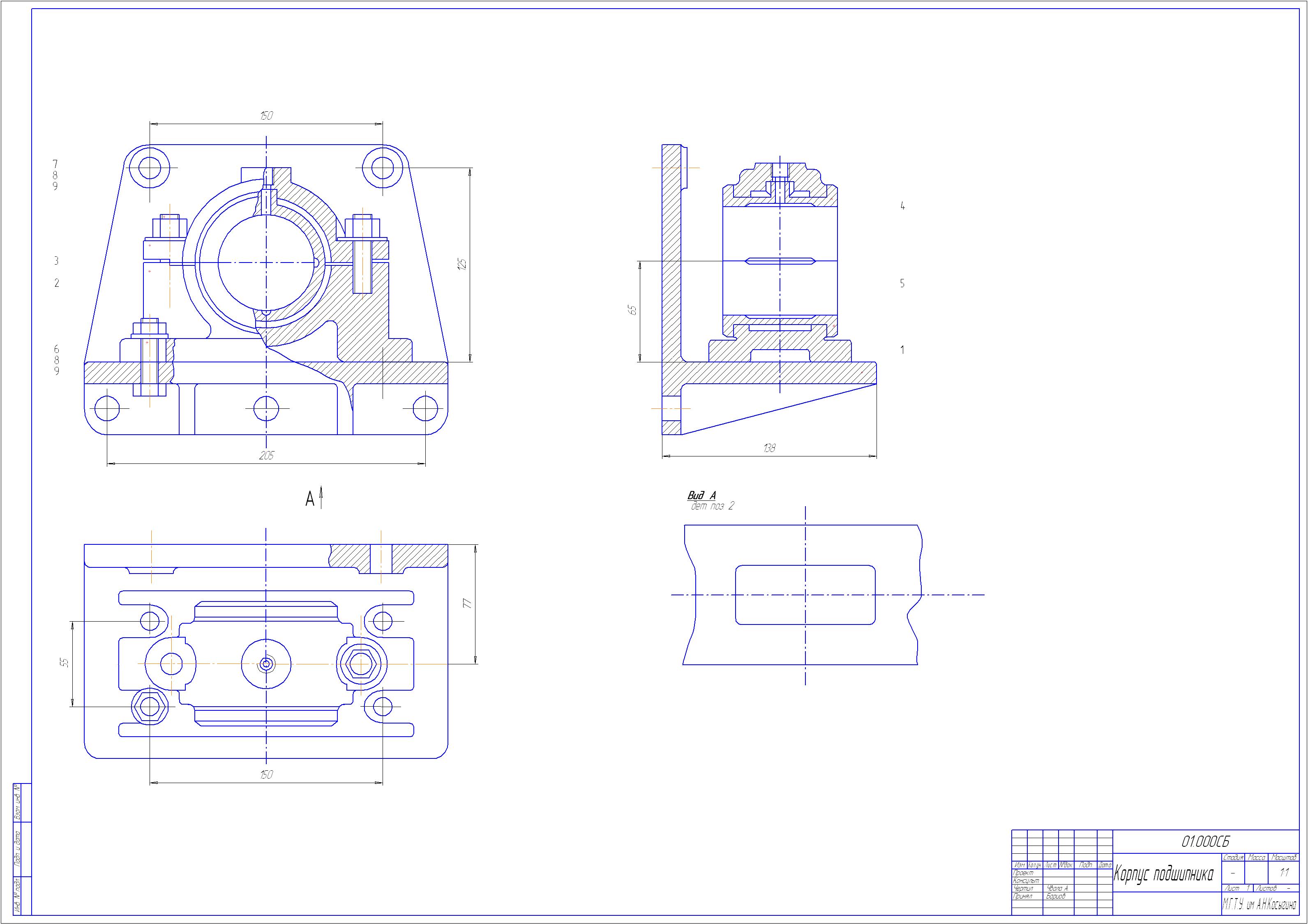 Вариант 2. Выполнить рабочий чертеж 1. 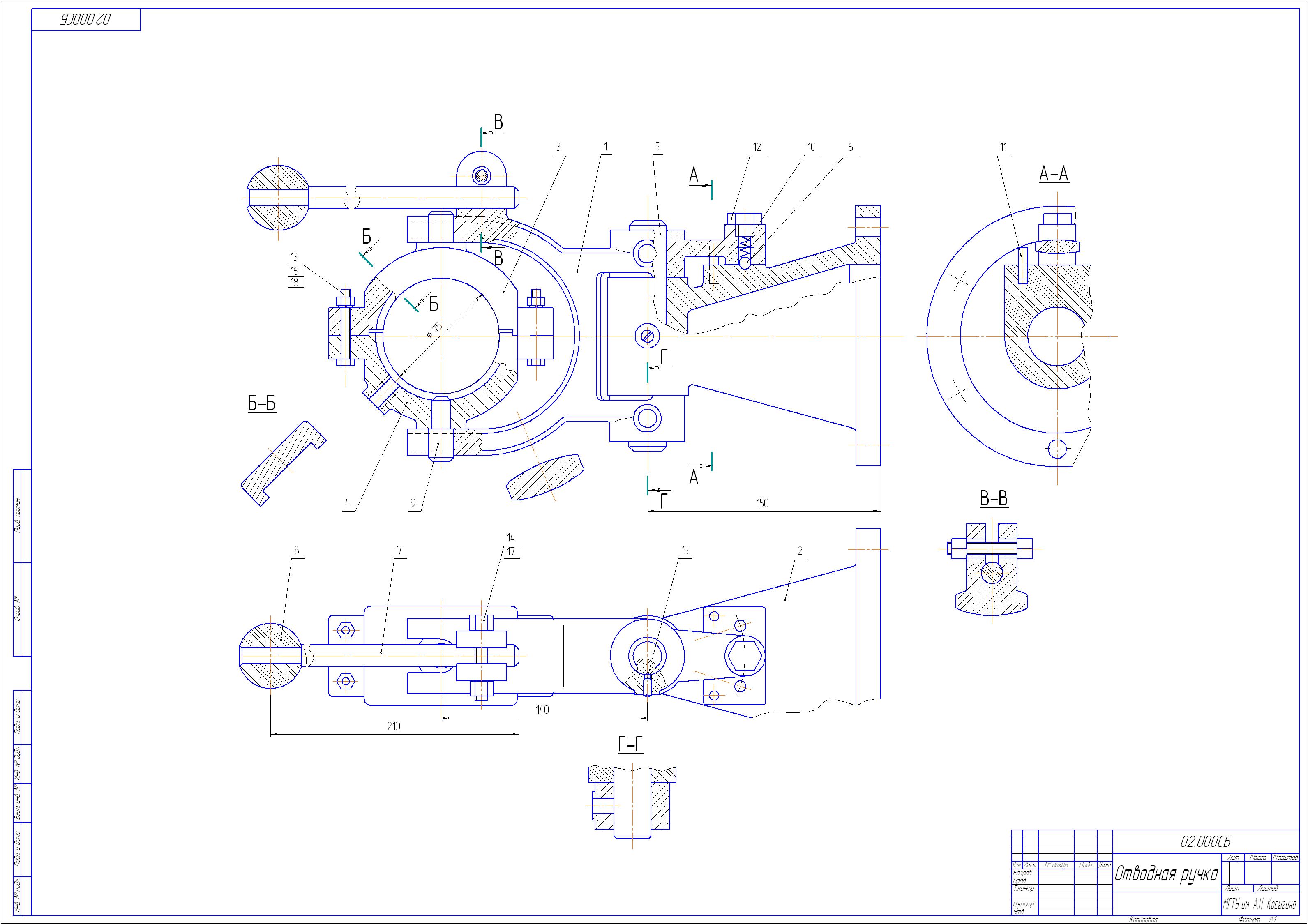 Вариант 3 Выполнить рабочий чертеж 3. 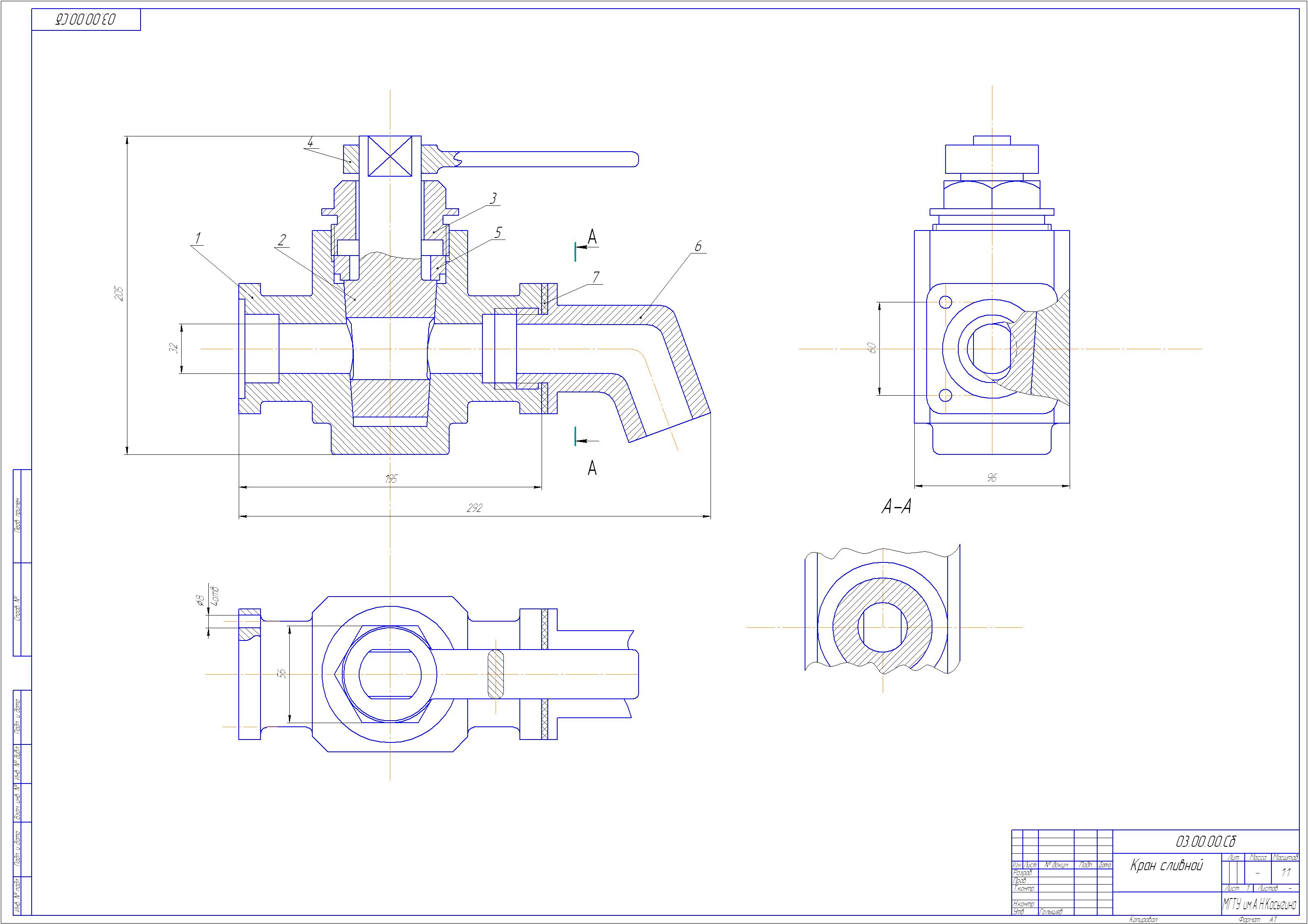 8.МАТЕРИАЛЬНО-ТЕХНИЧЕСКОЕ ОБЕСПЕЧЕНИЕ ДИСЦИПЛИНЫ Таблица 79. УЧЕБНО-МЕТОДИЧЕСКОЕ И ИНФОРМАЦИОННОЕ ОБЕСПЕЧЕНИЕ УЧЕБНОЙ ДИСЦИПЛИНЫ Таблица 89.4 Информационное обеспечение учебного процесса9.4.1. Ресурсы электронной библиотекиЭБС Znanium.com» научно-издательского центра «Инфра-М» http://znanium.com/ (учебники и учебные пособия, монографии, сборники научных трудов, научная периодика, профильные журналы, справочники, энциклопедии); Электронные издания «РГУ им. А.Н. Косыгина» на платформе ЭБС «Znanium.com» http://znanium.com/  (электронные ресурсы: монографии, учебные пособия, учебно-методическими материалы, выпущенными в Университете за последние 10 лет); Scopus https://www.scopus.com  (международная универсальная реферативная база данных, индексирующая более 21 тыс. наименований научно-технических, гуманитарных и медицинских журналов, материалов конференций примерно 5000 международных издательств); «SpringerNature»  http://www.springernature.com/gp/librarians  (международная издательская компания, специализирующаяся на издании академических журналов и книг по естественнонаучным направлениям);9.4.2 Профессиональные базы данных  и информационно-справочные системы : http://arxiv.org — база данных полнотекстовых электронных публикаций научных статей по физике, математике, информатике;9.4.3 Лицензионное программное обеспечение.Microsoft® Windows® XP Professional Russian Upgrade/Software Assurance Pack Academic OPEN No Level, артикул Е85-00638; № лицензия  18582213 от 30.12.2004 (бессрочная корпоративная академическая лицензия);Microsoft® Office Professional Plus 2007 Russian Academic OPEN No Level, артикул 79Р-00039;  лицензия № 43021137 от 15.11.2007; Microsoft® Office Professional Win 32 Russian License/Software Assurance Pack Academic OPEN No Level, артикул 269-05620; лицензия  №18582213 от 30.12.2004.Adobe  Design Standard CS4 4.0 WIN AOO License RU, 1327-1467-9344-1413-7436-3387,1327-0162-8749-1260-0518-7883;  лицензия № 7098962 от 29.12.2009;Adobe  Design Standard CS4 4.0 WIN AOO License RU, 1327-1467-9344-1413-7436-3387,1327-0162-8749-1260-0518-7883;  лицензии 7098625 от 29.12.2009 Adobe  Design Standard CS4 4.0 WIN AOO License RU, 1327-1467-9344-1413-7436-3387,1327-0162-8749-1260-0518-7883; лицензия №7101005 от 30.12.2009;, S/№ 353-06518770; лицензия № 7052045155;Autodesk Education Master Suite 2010, S/№ 353-06518869; лицензия № 7052045155;  Autodesk Education Master Suite 2010, S/№ 353-06518770; ; лицензия № 7052045155;АСКОН программный комплекс автоматизированных систем КОМПАС 3D V.9  лицензия №МН-03-00157,2003;CoreI DRAW Graphics Suite 12 Education License MULTI (11-25), LCCGS12MULPCAB; лицензия № 3018650 от 22.07.2005; Kaspersky Endpoint Secunty для бизнеса - Стандартный Russian Edition, 250-499 Node 1 year Educational Renewal License; лицензия  №17EO-171228-092222-983-1666 от 28.12.2017; Google Chrome (свободно распространяемое).Microsoft Windows Professional 7 Russian Upgrade Academic Open No Level, артикул FQC- 02306, лицензия № 46255382 от 11.12.2009, (копия лицензии);Microsoft Office Professional Plus 2010 Russian Academic Open No Level, лицензия 47122150 от 30.06.2010, справка Microsoft «Условия использования лицензии»;Система автоматизации библиотек ИРБИС64, договора на оказание услуг по поставке программного обеспечения №1/28-10-13 от 22.11.2013г.; №1/21-03- 14 от 31.03.2014г. (копии договоров); Adobe Reader (свободно распространяемое).УТВЕРЖДАЮПроректор по учебно-методической работе _____________________ С.Г.Дембицкий « 28 »  июня   2018г.Ст.преп.Мальцева Е.А.Код компетенции Формулировка  компетенций в соответствии с ФГОС ВО ОК-4способность работать в команде, толерантно воспринимая социальные, этнические, конфессиональные и культурные различия ОК-5способность к самоорганизации и самообразованию ОПК-5способность участвовать в разработке технической документации, связанной с профессиональной деятельностью Структура и объем дисциплиныСтруктура и объем дисциплиныОбъем дисциплины по семестрамОбъем дисциплины по семестрамОбъем дисциплины по семестрамОбъем дисциплины по семестрамОбщая трудоемкостьСтруктура и объем дисциплиныСтруктура и объем дисциплины№ сем.1№ сем.2№ сем…№ сем…Общая трудоемкостьОбъем дисциплины в зачетных единицахОбъем дисциплины в зачетных единицах55Объем дисциплины в часахОбъем дисциплины в часах180180Аудиторные  занятия (всего)Аудиторные  занятия (всего)7272в том числе в часах:Лекции  (Л)1818в том числе в часах:Практические занятия (ПЗ)                         в том числе в часах:Семинарские занятия (С) в том числе в часах:Лабораторные работы (ЛР)5454в том числе в часах:Индивидуальные занятия (ИЗ)Самостоятельная работа студента  в семестре , часСамостоятельная работа студента  в семестре , час8181Самостоятельная работа студента  в период промежуточной аттестации , часСамостоятельная работа студента  в период промежуточной аттестации , час2727Зачет (зач.)Дифференцированный зачет ( диф.зач.)  Экзамен (экз.)ЭкзЭкз,Наименование раздела учебной дисциплиныЛекцииЛекцииНаименование практических (семинарских) занятийНаименование практических (семинарских) занятийНаименование лабораторных работНаименование лабораторных работИтого по учебному плану Форма текущего и промежуточного контроля успеваемости(оценочные  средства)Наименование раздела учебной дисциплиныТематика лекцииТрудоемкость, часТематика практического занятияТрудоемкость, часТематика лабораторной работыТрудоемкость, часИтого по учебному плану Форма текущего и промежуточного контроля успеваемости(оценочные  средства)Текущий контроль успеваемости:контрольная работа (КР1-КР4), собеседование (СБ), задания для самостоятельной работы (СР) Промежуточная аттестация: экзамен (экз) Метод проекций. Точка. Прямая1. Метод проекций. Системы проецирования. Проекции точки2. Классификация прямых. Определение натуральных величин прямых.3. Взаимное положение точки и прямой, двух прямых21. Проекции точки. Способ введения дополнительной плоскости проекций2. Виды прямых по их расположению относительно плоскостей проекций3. Взаимное положение прямых. Частный случай проецирования  прямого линейного угла10Текущий контроль успеваемости:контрольная работа (КР1-КР4), собеседование (СБ), задания для самостоятельной работы (СР) Промежуточная аттестация: экзамен (экз) Задание и изображение поверхностей1. Задание поверхностей. Определитель поверхности. Очерк поверхности2. Задание плоскости на чертеже. Виды расположения плоскостей относительно плоскостей проекций. Точки и прямые принадлежащие плоскости3. Многогранники. Линейчатые поверхности4. Поверхности вращения. Чертеж поверхности общего вида41. Классификация прямых. Взаимное положение точки, прямой и плоскости.2. Взаимное положение прямой и плоскости, двух плоскостей3. Линейчатые поверхности4. Поверхности вращения.10Текущий контроль успеваемости:контрольная работа (КР1-КР4), собеседование (СБ), задания для самостоятельной работы (СР) Промежуточная аттестация: экзамен (экз) Позиционные задачи1. Проецирующие геометрические объекты. Три типа пересечения геометрических объектов2. Оба пересекающихся геометрических объекта - проецирующие3. Один из пересекающихся геометрических объекта – проецирующий, другой не проецирующий4. Оба пересекающихся геометрических объекта – не проецирующие41. Пересечение поверхностей проецирующей плоскостью2. Пересечение поверхностей, из которых одна проецирующая 3. Пересечение поверхностей, когда обе поверхности непроецирующие4. Пересечение линии с плоскостью10Текущий контроль успеваемости:контрольная работа (КР1-КР4), собеседование (СБ), задания для самостоятельной работы (СР) Промежуточная аттестация: экзамен (экз) Метрические задачи.1. Перпендикулярные геометрические объекты2. Способы преобразования чертежа для решения задач. Определение расстояний между двумя точками, от точки доя прямой3. Определение расстояний между параллельными прямыми. Определение натуральной величины плоской фигуры21.Перпендикулярность прямой и плоскости2. Определение расстояния между геометрическими объектами3. Построение натуральных величин плоских фигур10Текущий контроль успеваемости:контрольная работа (КР1-КР4), собеседование (СБ), задания для самостоятельной работы (СР) Промежуточная аттестация: экзамен (экз) Развертки. Аксонометрия1. Виды разверток. Способы построения разверток. 3. Аксонометрические проекции21. Построение точных разверток2. Построение приближенных и условных разверток3. Виды аксонометрических проекций4Текущий контроль успеваемости:контрольная работа (КР1-КР4), собеседование (СБ), задания для самостоятельной работы (СР) Промежуточная аттестация: экзамен (экз) Построение трехмерных изображенийВиды. Разрезы. Сечения. Сборочный чертеж2Ознакомление со стандартами ЕСКД.Вычерчивание детали по моделям.6Текущий контроль успеваемости:контрольная работа (КР1-КР4), собеседование (СБ), задания для самостоятельной работы (СР) Промежуточная аттестация: экзамен (экз) Изображение резьбовых соединений Стандартные типы резьбы.Крепежные резьбы. Ходовые резьбы.2Условности при изображении резьбы и резьбовых соединений4Текущий контроль успеваемости:контрольная работа (КР1-КР4), собеседование (СБ), задания для самостоятельной работы (СР) Промежуточная аттестация: экзамен (экз) ИТОГОИТОГО1854Текущий контроль успеваемости:контрольная работа (КР1-КР4), собеседование (СБ), задания для самостоятельной работы (СР) Промежуточная аттестация: экзамен (экз) № п/пНаименование раздела учебной дисциплиныСодержание самостоятельной работыТрудоемкость в часах1345Семестр № 1Семестр № 1Семестр № 1Семестр № 11Метод проекций. Точка. ПрямаяРабота с учебной литературой. Решение задач. Подготовка КР1, КР2. Подготовка к СБ 102Задание и изображение поверхностейРабота с учебной литературой. Решение задач. Выполнение ЭПЮРА 1. Граное тело, конус, цилиндр, сфера. Подготовка КР3, КР 4 Подготовка к СБ. 123Позиционные задачиРабота с учебной литературой. Решение задач. Выполнение ЭПЮРА 2. Подготовка КР5, КР6. Подготовка к СБ124Метрические задачиРабота с учебной литературой. Решение задач. Подготовка КР7. Подготовка к СБ125Развертки. АксонометрияРабота с учебной литературой. Подготовка к СБ126Построение трехмерных изображенийРабота со справочной литературой. Вычерчивание детали и простановка размеров127Изображение резьбовых соединенийРабота со справочной литературой. Выполнение работы 5. Подготовка к СБ11Подготовка к экзаменуПодготовка к экзаменуПодготовка к экзамену27                                                                      Всего  часов в семестре по учебному плану                                                                      Всего  часов в семестре по учебному плану                                                                      Всего  часов в семестре по учебному плану108КодкомпетенцииУровни сформированности заявленных компетенций  в рамках  изучаемой дисциплиныШкалыоцениваниякомпетенцийОК-4Пороговый Знать: основные понятия и определения дисциплины. Уметь: применять термины дисциплины; выполнять построения изображений геометрических объектов в плоскостях проекций.Владеть: методами поиска и анализа нормативной документации.оценка 3ОК-4Повышенный Знать: научно – техническую терминологию; как задается поверхность; пропорциональные соотношениях частей геометрического объекта.Уметь: активно использовать основные понятия и определения дисциплины; осуществлять анализ характера сочленяемых поверхностей изображаемого объекта;определять натуральные величины изображений.Владеть: основными требованиями ЕСКД; правилами построения технических деталей по чертежу общего вида. оценка 4ОК-4Высокий Знать: научно – техническую терминологию, самостоятельно давать заключение о форме, габаритах, пропорциональных соотношениях частей геометрического объектаУметь: самостоятельно разрабатывать и вычерчивать изображения частей объектов с применением системы Компас 3D. наиболее рациональным путем строить линии пересеченияВладеть: наиболее рациональным путем строить линии пересечения;современными методами построения деталей сборочных чертежей.оценка 5ОК-5Пороговый Знать: методы построения изображений на плоскостях проекций.Уметь: строить поверхности на плоскостях проекций.Владеть:  способен применять методы решения метрических и позиционных задач.оценка 3ОК-5Повышенный Знать: основные правила проецирования геометрических объектов; общие принципы анализа геометрических объектов; построение взаимного пересечения поверхностей.Уметь: применять ЕСКД при выполнении чертежей;способен применять на практике методы решения метрических и позиционных задач.Владеть: навыками построения чертежей в электронном виде. оценка 4ОК-5Высокий Знать: основные методы проецирования геометрических объектов в электронном виде.Уметь: применять графический редактор при использовании методов начертательной геометрии;моделировать конструкцию механизмов и деталей к ним.Владеть: готовностью применять в профессиональной деятельности основные теоремы и методы дисциплины;использовать нормативную документацию при конструировании механизмов.оценка 5ОПК-5Пороговый Знать: методы построения изображений на плоскостях проекций.Уметь: строить поверхности на плоскостях проекций.Владеть:  способностью применять методы решения метрических и позиционных задач.оценка 3ОПК-5Повышенный Знать: основные правила проецирования геометрических объектов;основные законы естественнонаучных дисциплин; общие принципы анализа геометрических объектов; построение взаимного пересечения поверхностей.Уметь: применять ЕСКД при выполнении чертежей;способен применять на практике методы решения метрических и позиционных задач.Владеть: навыками построения чертежей в электронном виде. оценка 4ОПК-5Высокий Знать: основные методы проецирования геометрических объектов в электронном виде.Уметь: применять графический редактор при использовании методов начертательной геометрии;моделировать конструкцию механизмов и деталей к ним.Владеть: готовностью применять в профессиональной деятельности основные теоремы и методы дисциплины;использовать нормативную документацию при конструировании механизмов.оценка 5Результирующая оценкаРезультирующая оценкаКатегории студентовВиды оценочных средствФорма контроляШкала оцениванияС нарушением слухаТесты, рефераты, контрольные вопросыПреимущественно письменная проверкаВ соответ-ствии со   шкалой оценивания, указанной в Таблице 5С нарушением зренияКонтрольные вопросыПреимущественно устная проверка (индивидуально)В соответ-ствии со   шкалой оценивания, указанной в Таблице 5С нарушением опорно- двигательного аппаратаРешение тестов, контрольные вопросы дистанционно.Письменная проверка, организация контроля с использование информационно-коммуникационных технологий.В соответ-ствии со   шкалой оценивания, указанной в Таблице 5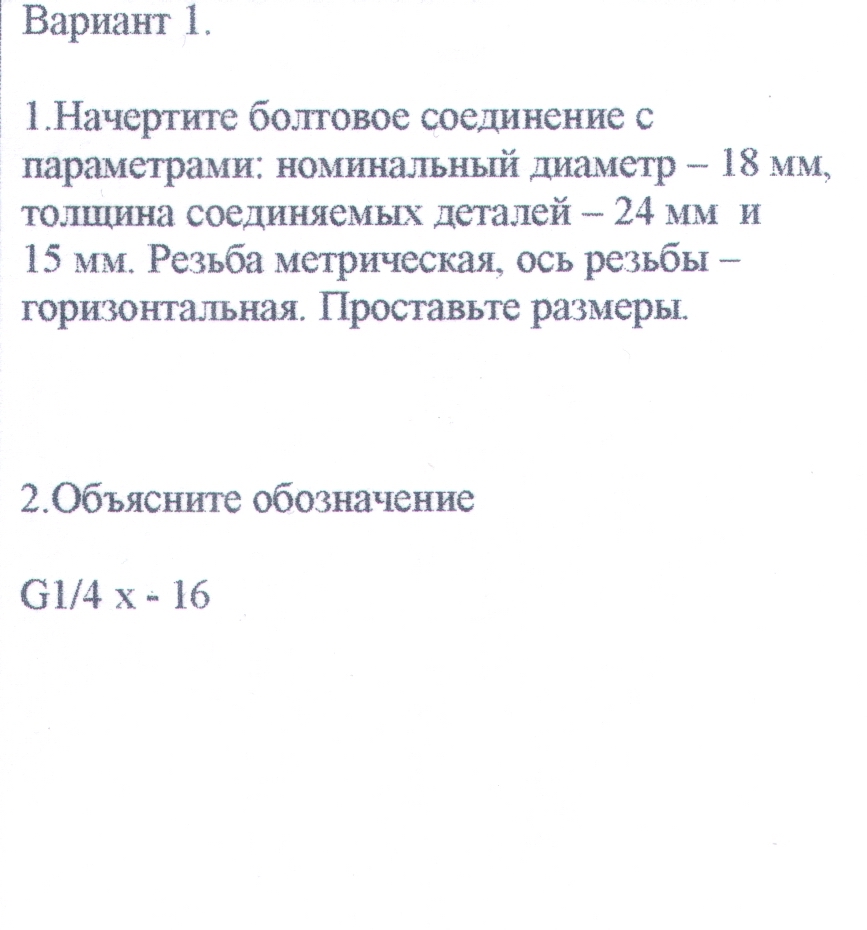 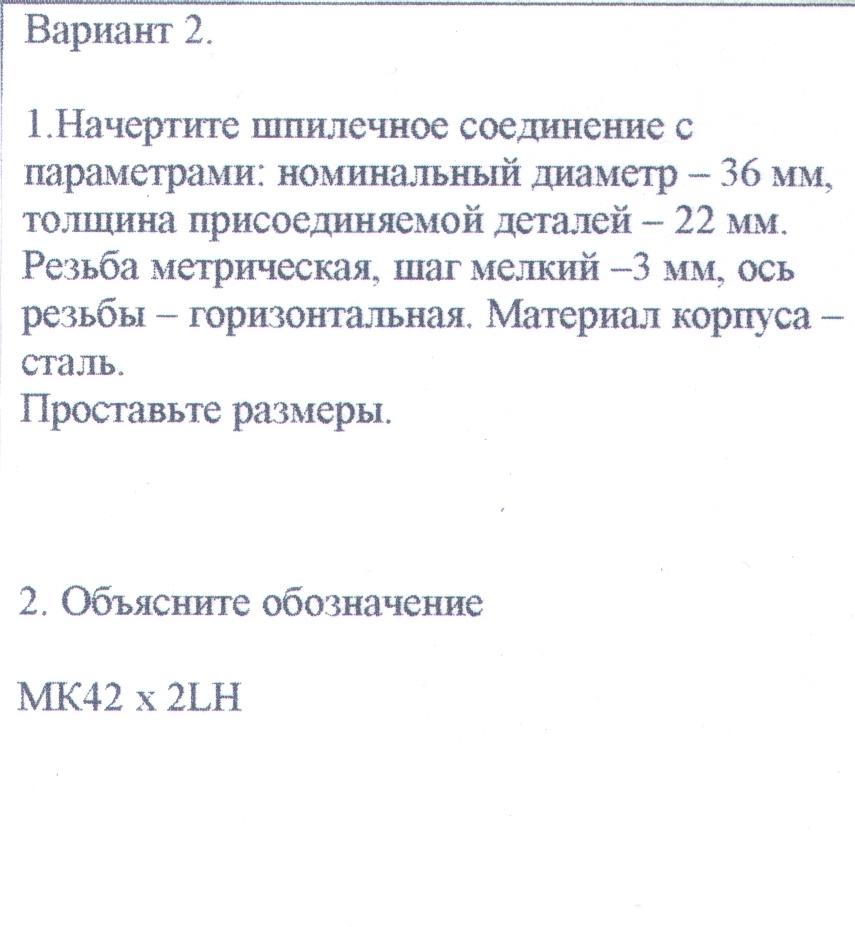 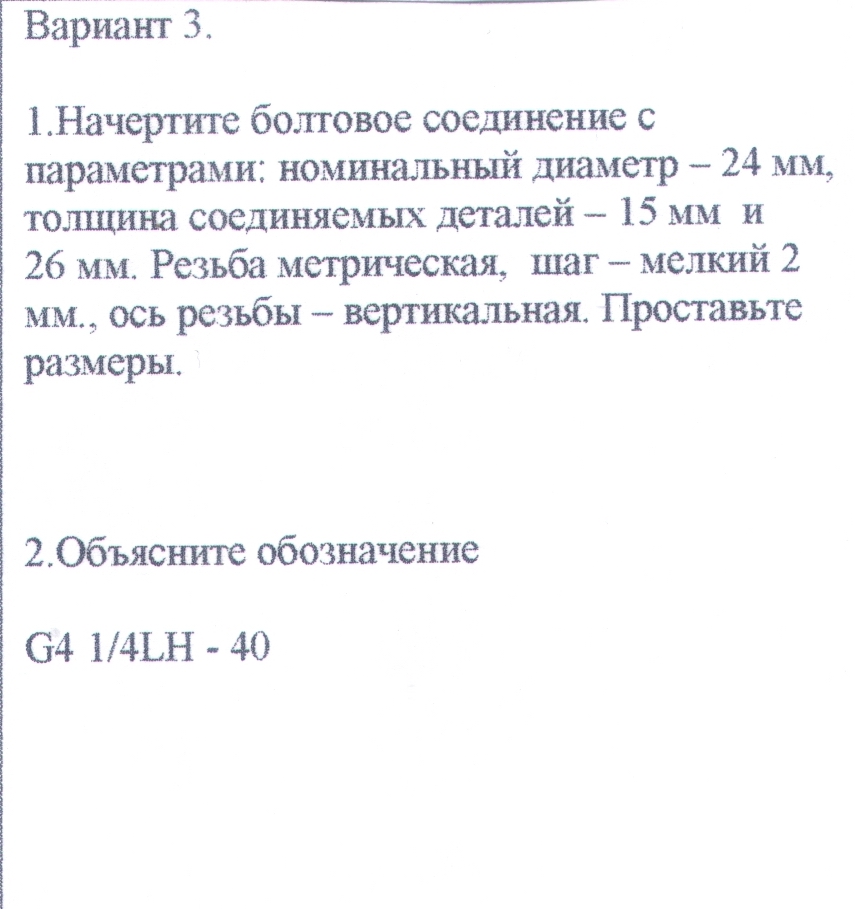 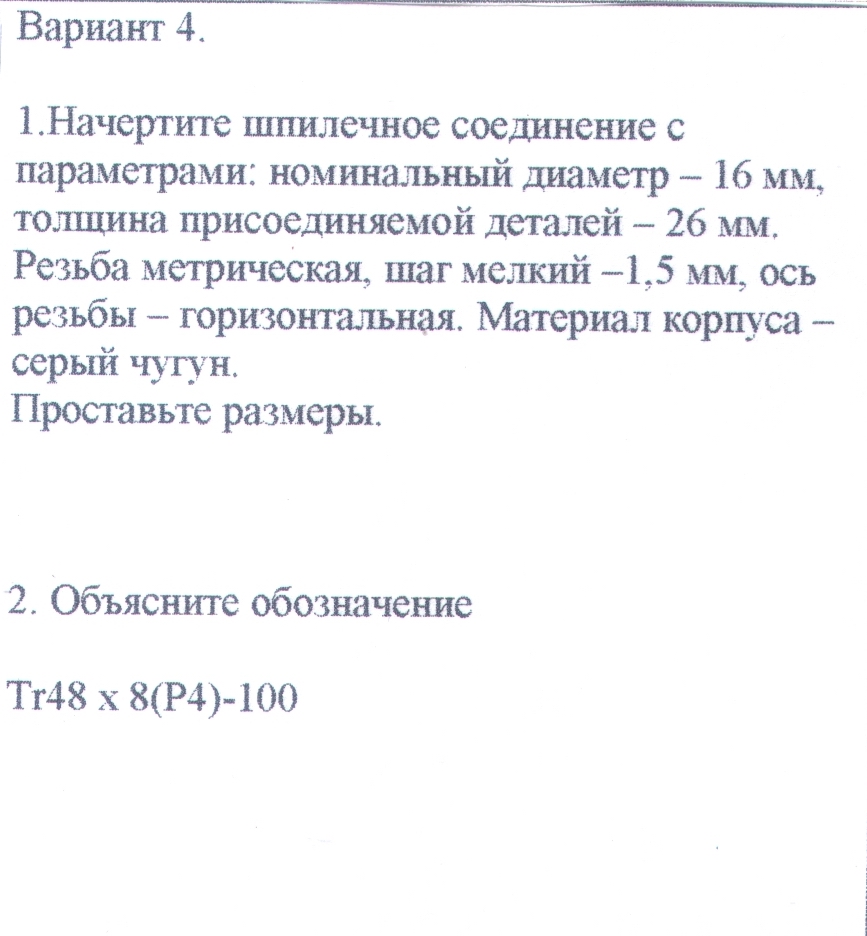 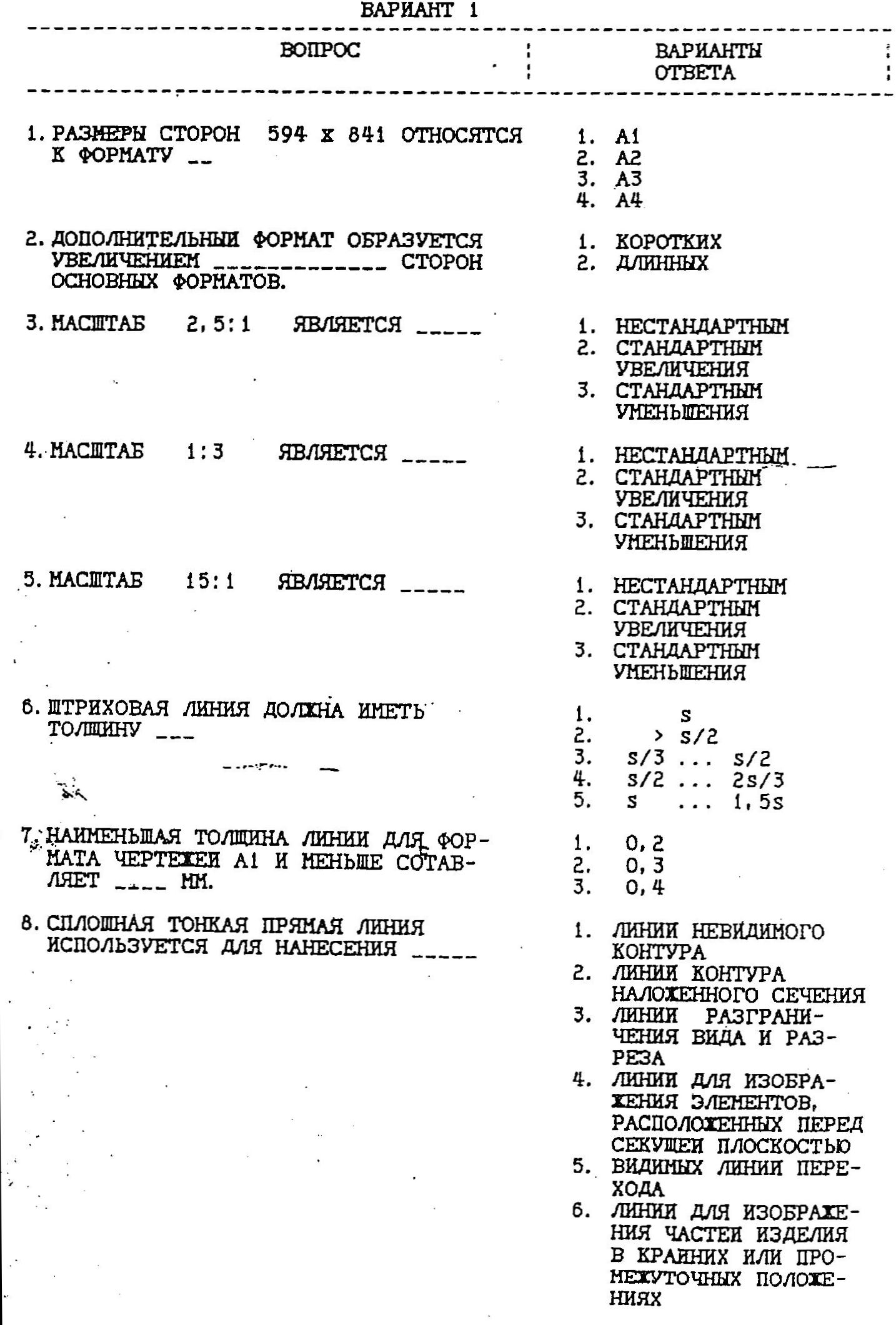 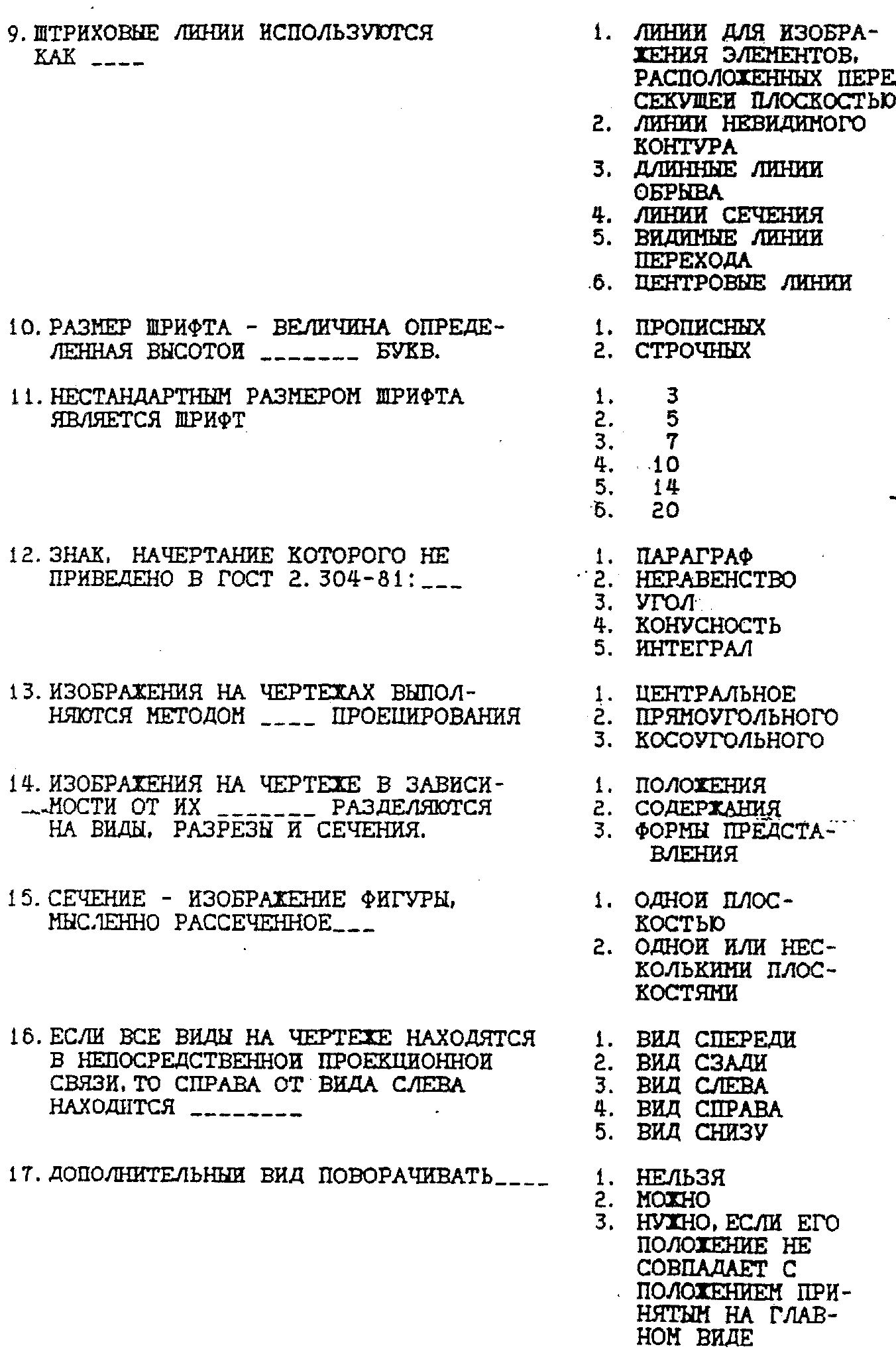 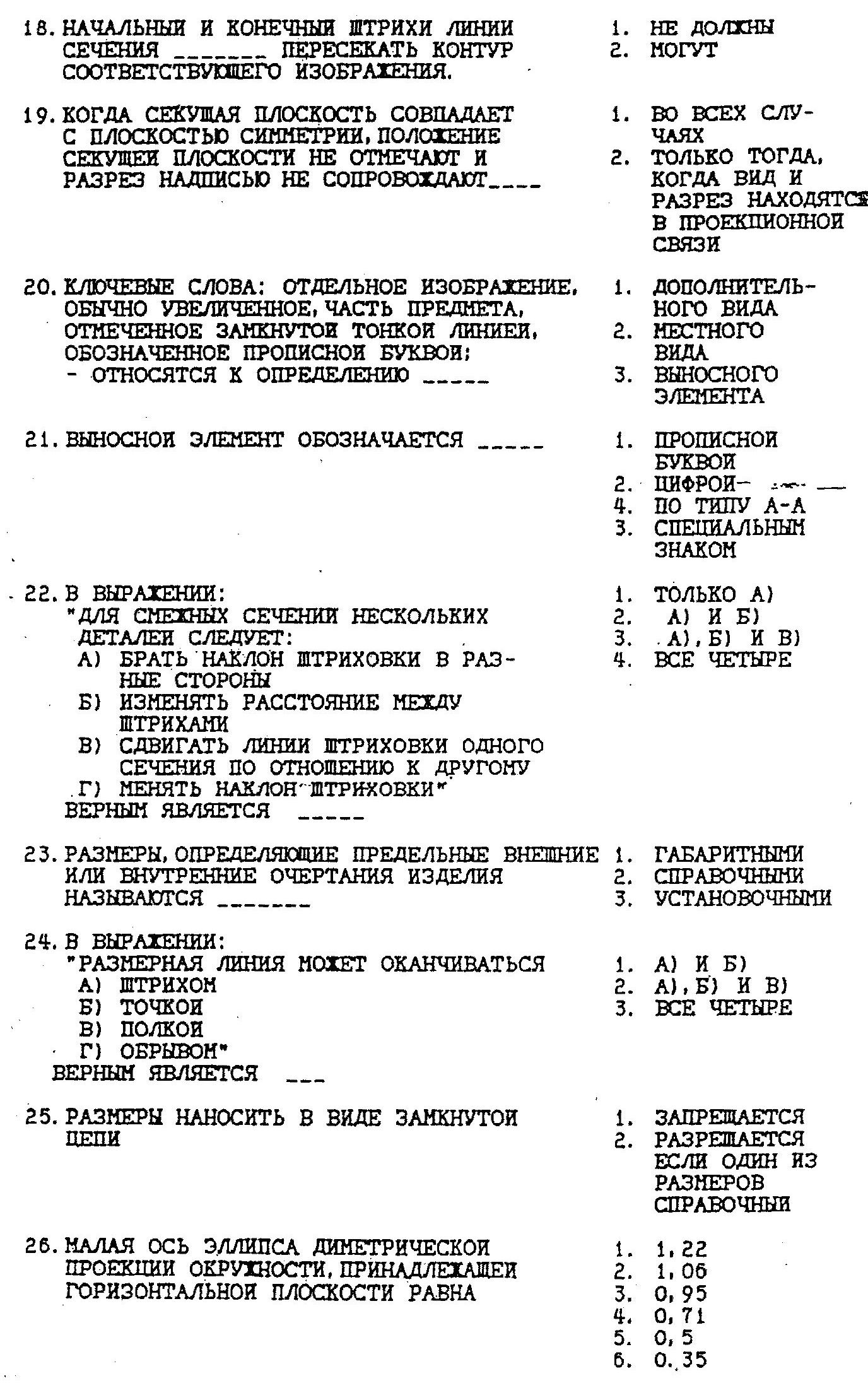 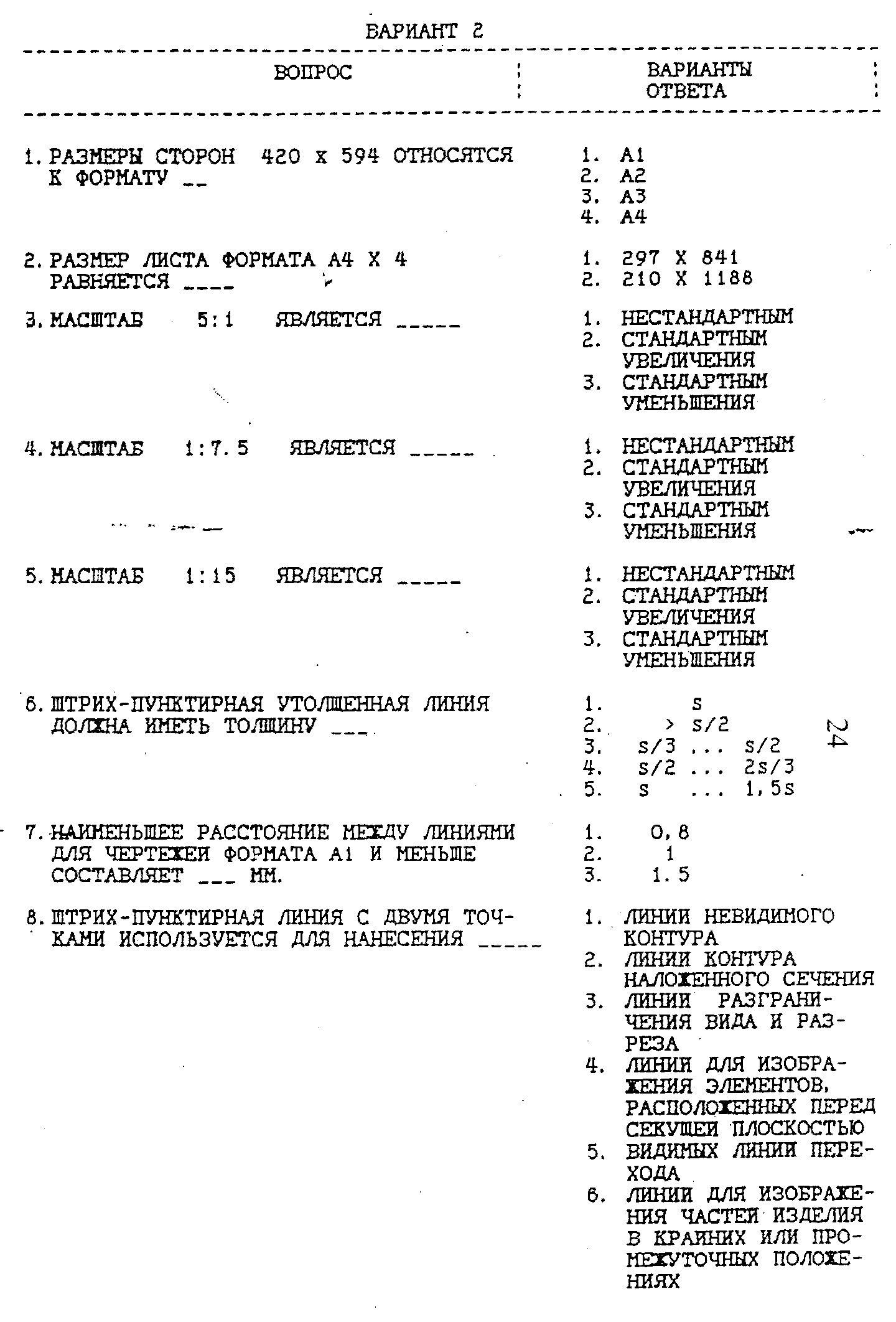 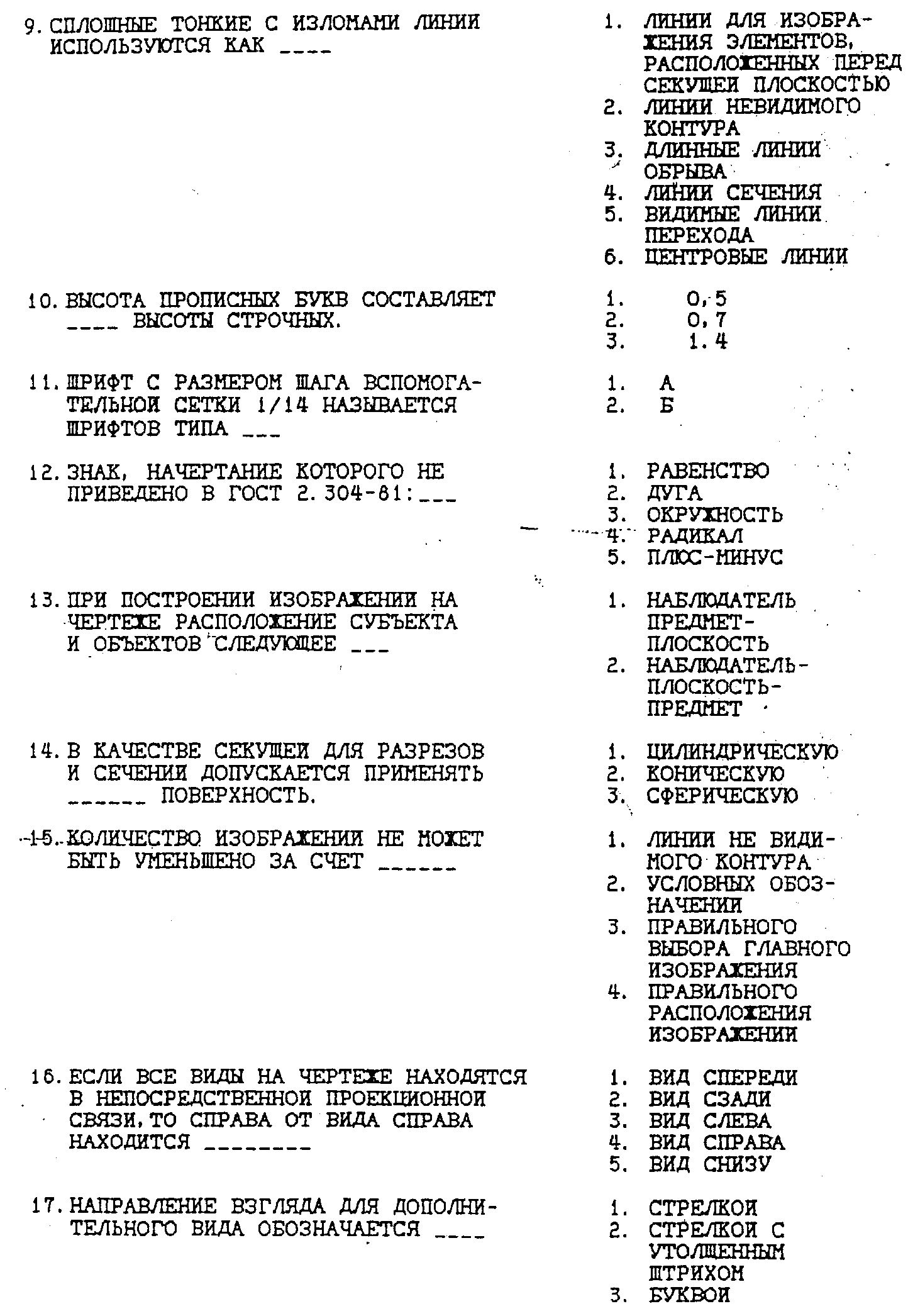 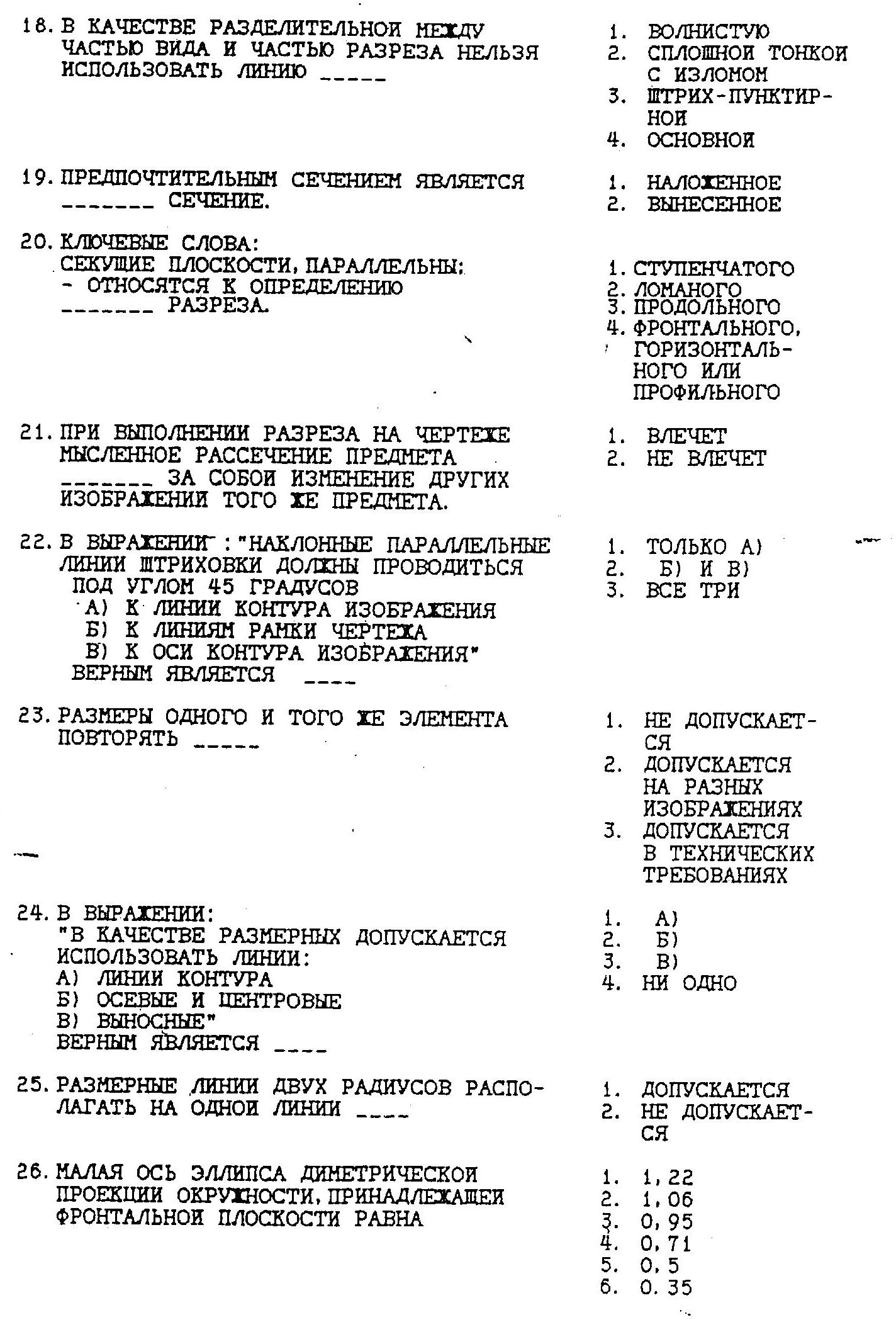 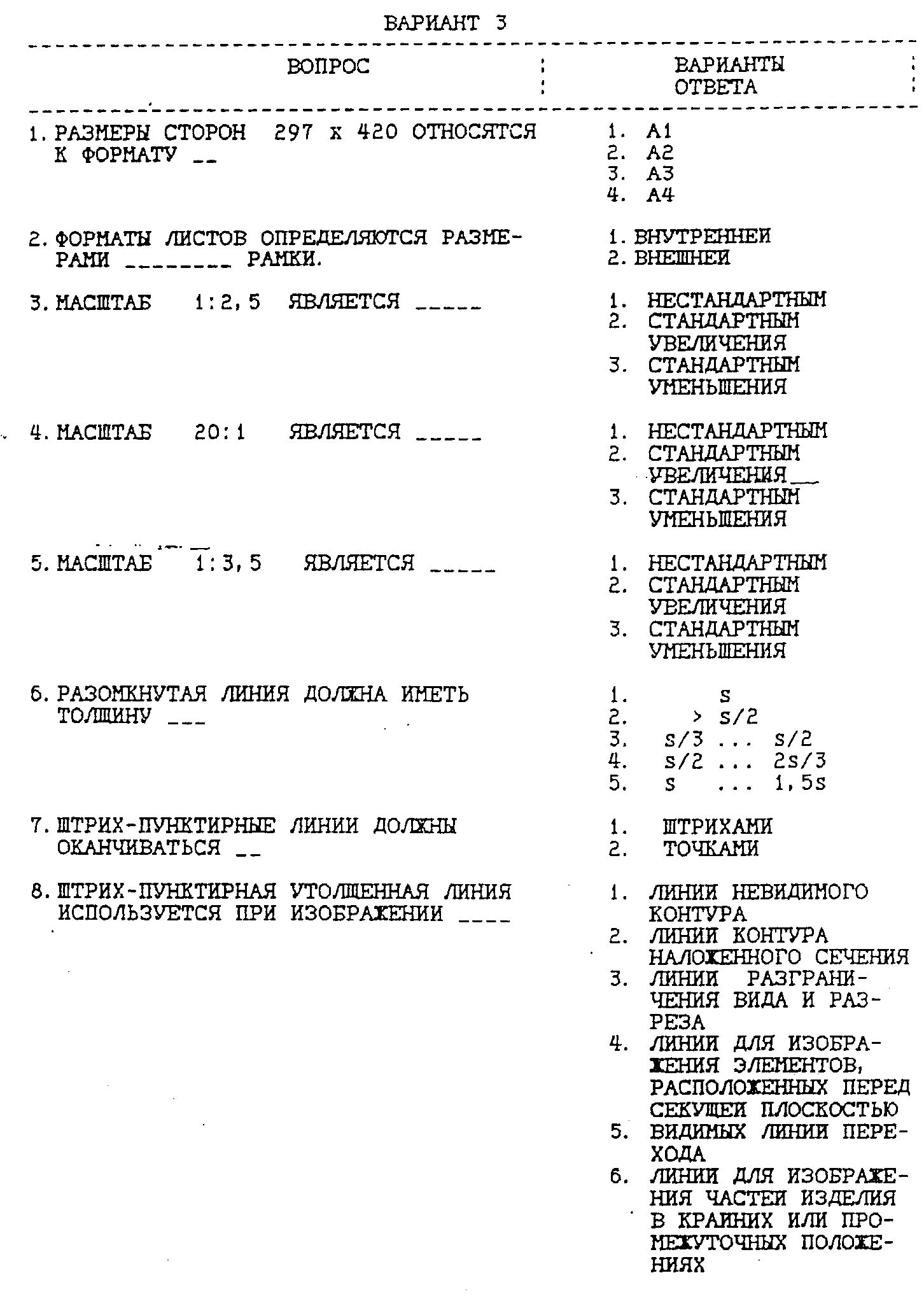 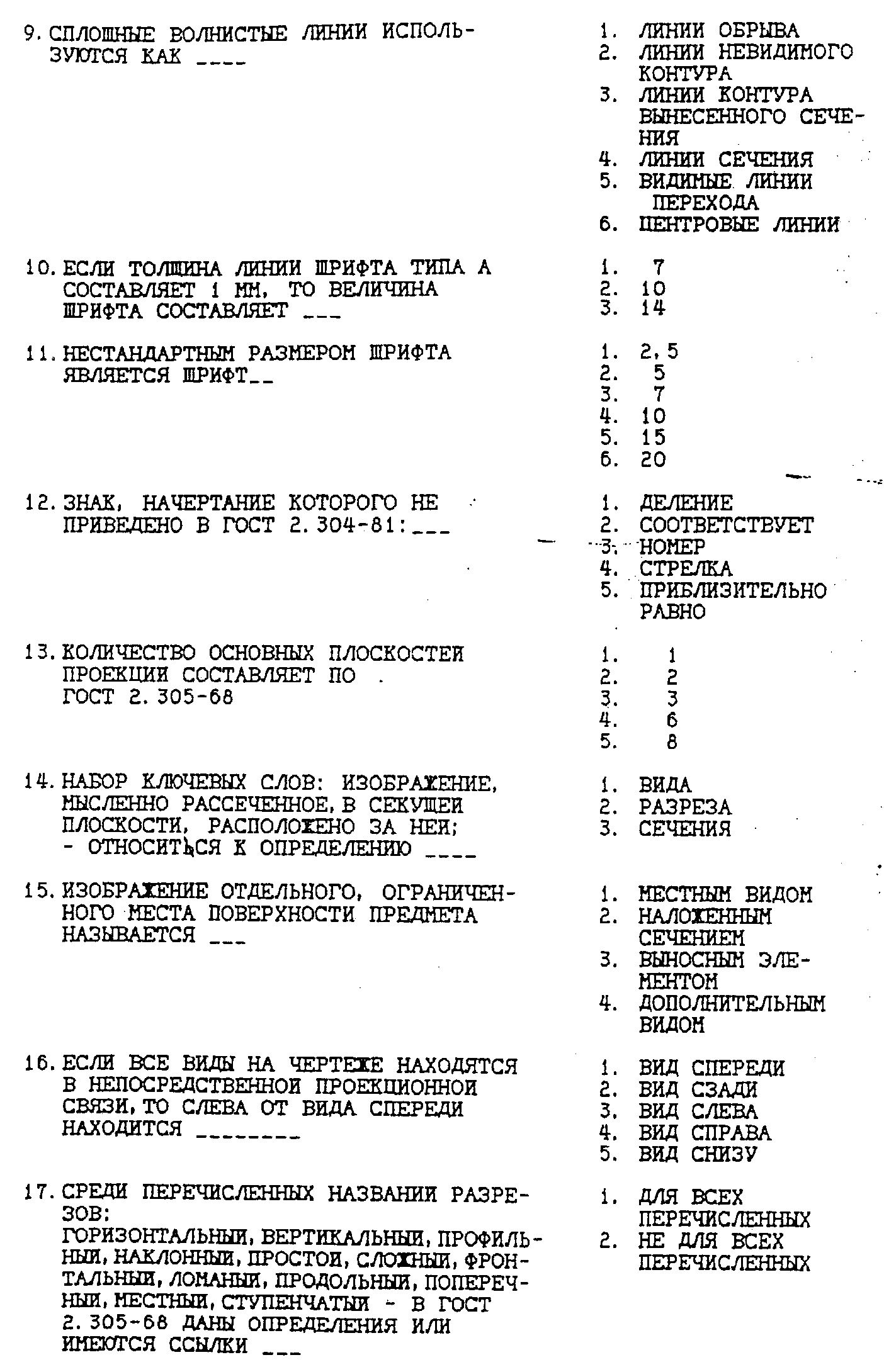 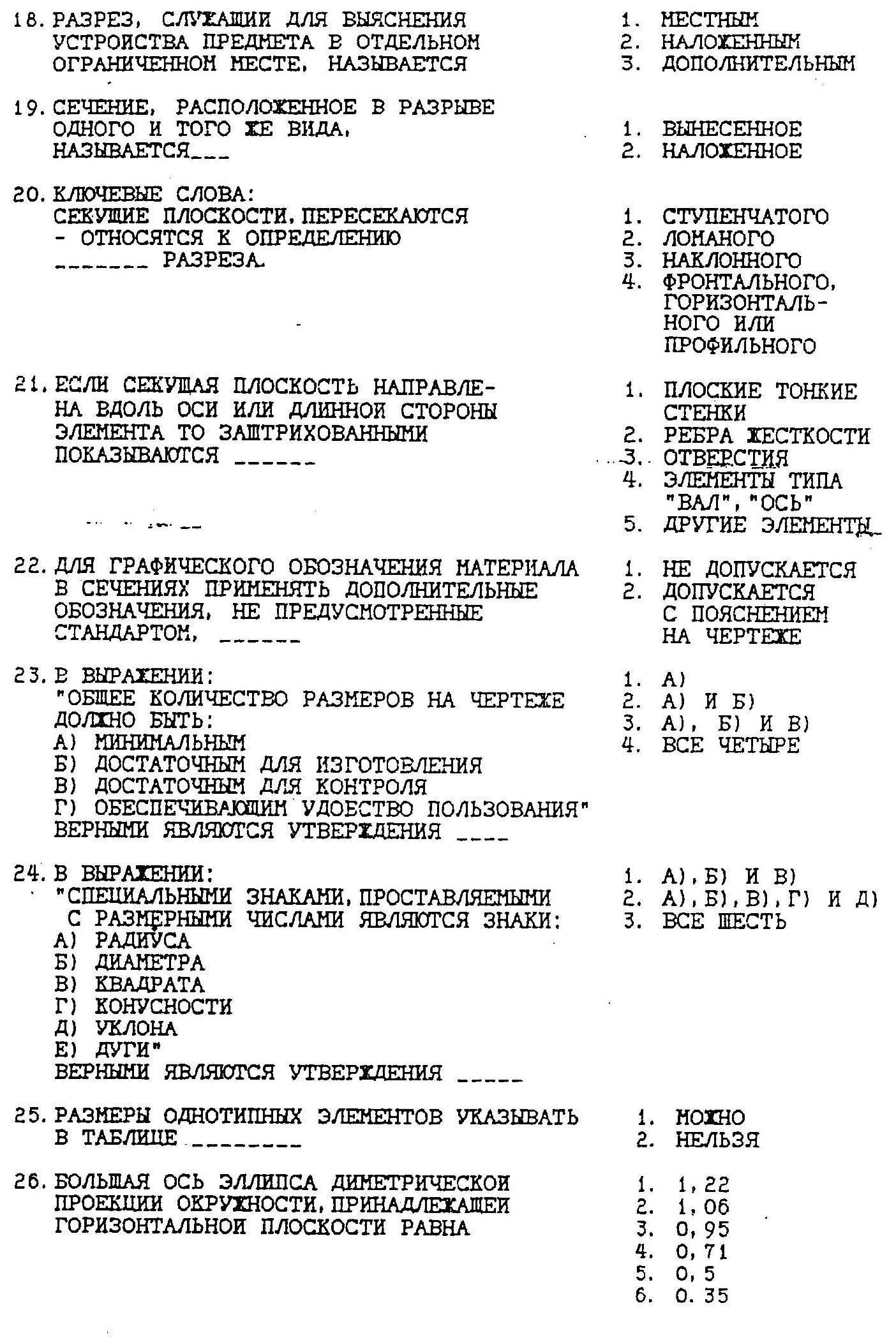 № п/пНаименование  учебных аудиторий (лабораторий) и помещений для самостоятельной работыОснащенность учебных аудиторий  и помещений для самостоятельной работы1231Учебные аудитории  № 1706, 1719ул. М.Калужская, д.1переносной мультимедиа-проектор Mitsubishi Electrik XD-280U, переносные нотбуки  Toshiba L 500D и  Toshiba A-100;переносной слайд-проектор Kindermann Magic-2600 AFSпереносные проекционные  экраны; комплект учебной мебели2Учебные аудитории № 314, 315, 316, ул. Садовническая, д.33переносной мультимедиа-проектор Mitsubishi Electrik XD-280U, переносные нотбуки  Toshiba L 500D и  Toshiba A-100;переносной слайд-проектор Kindermann Magic-2600 AFSпереносные проекционные  экраны; комплект учебной мебели3Учебные аудитории для проведения лабораторных  занятий № 1226-1,1226-2  ул. М.Калужская, д.1компьютеры в комплекте – 40 шт., подключенные к сети Интернет;маркерная доска;экран 180х180.;мультимедийный  комплект (интерактивная доска, мультимедийный проектор, акустическая система, система интерактивного опроса, накопитель(Flash-карта); документ-камера;комплект учебной мебели4Читальные залы: учебной; научной литературы; конференц-зал.Ауд. 1154, 1155, 1156ул. М.Калужская, д.124 компьютера, подключенные к сети  Интернет (доступом к электронной библиотечной системе Университета);мультимедийный проектор;экран; микрофоном; колонками;  комплект учебной мебели5Читальные залы :ауд.401, 404, 418ул. Садовническая, д.33комплект учебной мебели;мультимедийным проектором; экраном180х180 ; справочные таблицы; демонстрационные стенды; 10 компьютеров, подключенные к сети  Интернет.№ п/пАвтор(ы)Наименование изданияВид издания (учебник, УП, МП и др.)ИздательствоГод изданияАдрес сайта ЭБС или электронного ресурса                          (заполняется  для                                 изданий в электронном виде)Адрес сайта ЭБС или электронного ресурса                          (заполняется  для                                 изданий в электронном виде)Количество экземпляров в библиотеке Университета 1234567789.1 Основная литература, в том числе электронные издания9.1 Основная литература, в том числе электронные издания9.1 Основная литература, в том числе электронные издания9.1 Основная литература, в том числе электронные издания9.1 Основная литература, в том числе электронные издания9.1 Основная литература, в том числе электронные издания1Лагерь А.И.Инженерная графикаУчебникМ.: Высшая школа20032842Чекмарёв А.А.,Осипов В.К.Справочник по машиностроительному черчениюСправочникМ.: Высшая школа2008983Чекмарёв А.А.,Осипов В.К.Справочник по машиностроительному черчениюСправочникМ.: Инфра-М2018http://znanium.com/catalog/product/959243http://znanium.com/catalog/product/9592434Чекмарёв А.А.Инженерная графика. Машиностроительное черчениеУчебникМ.: Инфра-М2016http://znanium.com/catalog/product/516407http://znanium.com/catalog/product/5164079.2 Дополнительная литература, в том числе электронные издания 9.2 Дополнительная литература, в том числе электронные издания 9.2 Дополнительная литература, в том числе электронные издания 9.2 Дополнительная литература, в том числе электронные издания 9.2 Дополнительная литература, в том числе электронные издания 9.2 Дополнительная литература, в том числе электронные издания 1Никифоров В.М., Фатеев В.И., Фридлянд Э.ХРабочая тетрадь по начертательной геометрии и инженерной графикеУчебное пособиеМ.: МГУДТ2006локальная сеть университета; http://znanium.com/catalog/product/465489локальная сеть университета; http://znanium.com/catalog/product/4654892Никифоров В.М., Фатеев В.И.Рабочая тетрадь по начертательной геометрииУчебное пособиеМ.: МГУДТ2013локальная сеть университета; http://znanium.com/catalog/product/465509локальная сеть университета; http://znanium.com/catalog/product/46550953Фролов С. А.Начертательная геометрияУчебникМ.: Инфра-М2018http://znanium.com/catalog/product/942742http://znanium.com/catalog/product/9427424Фролов С. А.Начертательная геометрия. Сборник задачУчебное пособиеМ.: Инфра-М2011http://znanium.com/catalog/product/243177http://znanium.com/catalog/product/243177115Гольцева Т.Л., Смирнова Н.В.Начертательная геометрия.Инженерная графика. Упражнения и задачиУчебное пособиеМ., РГУ им. А.Н.Косыгина201859.3 Методические материалы  (указания, рекомендации  по освоению дисциплины авторов РГУ им. А. Н. Косыгина)9.3 Методические материалы  (указания, рекомендации  по освоению дисциплины авторов РГУ им. А. Н. Косыгина)9.3 Методические материалы  (указания, рекомендации  по освоению дисциплины авторов РГУ им. А. Н. Косыгина)9.3 Методические материалы  (указания, рекомендации  по освоению дисциплины авторов РГУ им. А. Н. Косыгина)9.3 Методические материалы  (указания, рекомендации  по освоению дисциплины авторов РГУ им. А. Н. Косыгина)9.3 Методические материалы  (указания, рекомендации  по освоению дисциплины авторов РГУ им. А. Н. Косыгина)9.3 Методические материалы  (указания, рекомендации  по освоению дисциплины авторов РГУ им. А. Н. Косыгина)9.3 Методические материалы  (указания, рекомендации  по освоению дисциплины авторов РГУ им. А. Н. Косыгина)9.3 Методические материалы  (указания, рекомендации  по освоению дисциплины авторов РГУ им. А. Н. Косыгина)1Фатеев В.И., Бабин Ю.А., Панов А.Г.Резьбы и резьбовые соединения: методические указанияМетодические указанияМ.:МГУДТ2007http://znanium.com/catalog/product/465529552Кузякова С.В., Болычевцева Л.Н.Методические указания по курсу НГ и ЧПересечение поверхностей вращения. Развертка поверхностейМетодические указанияМ., РИО МГТУ им. А.Н.Косыгина2011локальная сеть университета; http://znanium.com/catalog/product/465484553Иванов В.В., Кузякова С.В., Мальцева Е.А.Использование системы КОМПАС 3D в дисциплине «Инженерная графика»Методические указанияМ.: МГУДТ2014локальная сеть университета;http://znanium.com/catalog/product/47349655